Lampiran SPSSKemudahan menggunkan E-Klaim BPJS KetenagakerjaanManfaat menggunkan E-Klaim BPJS Ketenagakerjaan Penerimaan Penggunaan E-Klaim BPJS Ketenagakerjaan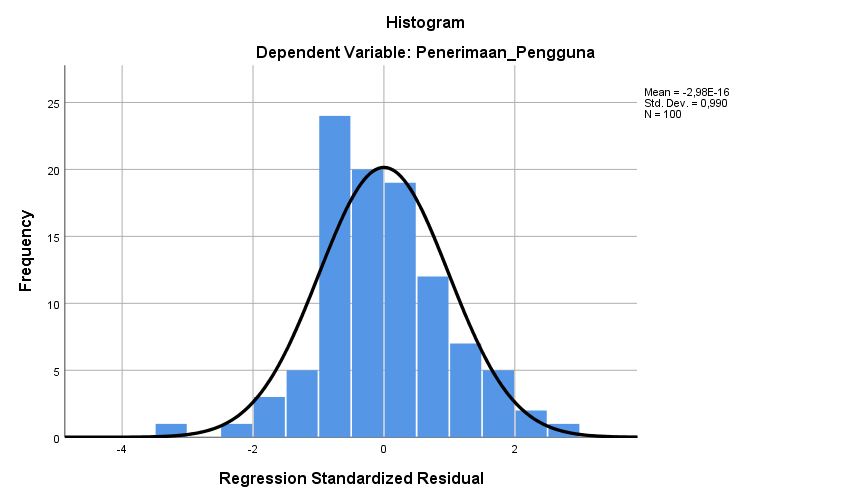 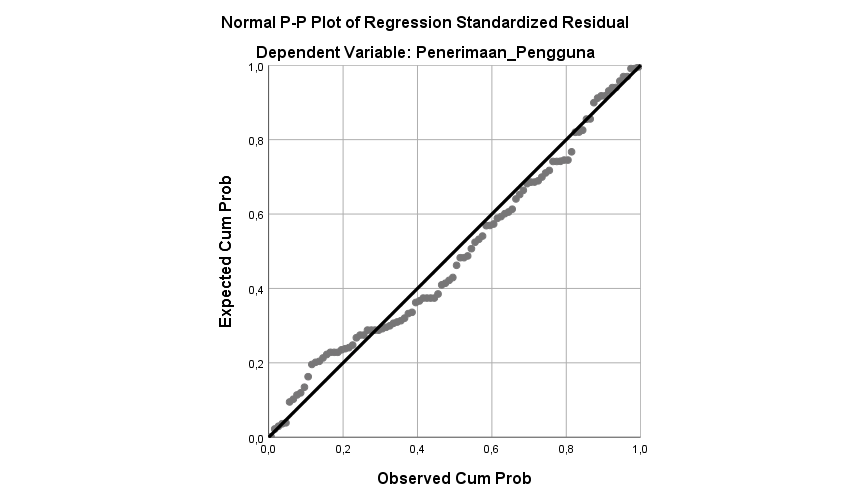 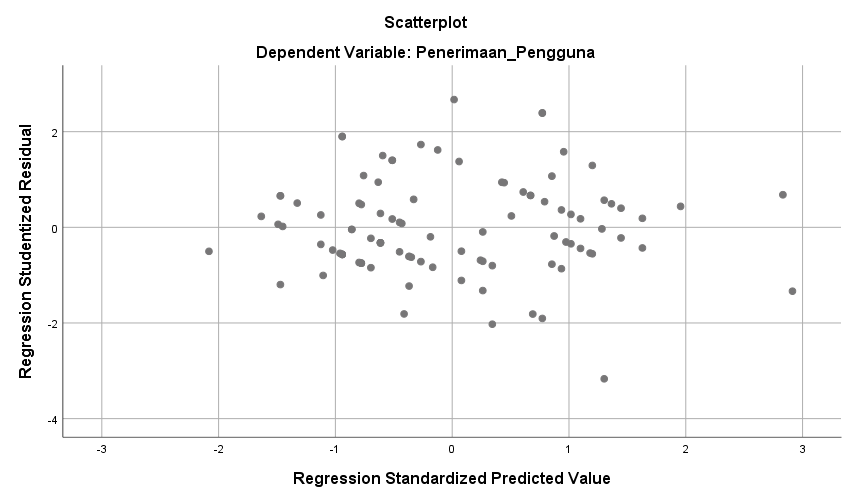 Descriptive StatisticsDescriptive StatisticsDescriptive StatisticsDescriptive StatisticsDescriptive StatisticsDescriptive StatisticsNMinimumMaximumMeanStd. DeviationKemudahan10082013,593,029Manfaat10061911,872,612Penerimaan_Pengguna10071811,672,470Valid N (listwise)100Reliability StatisticsReliability StatisticsCronbach's AlphaN of Items,7536Item-Total StatisticsItem-Total StatisticsItem-Total StatisticsItem-Total StatisticsItem-Total StatisticsScale Mean if Item DeletedScale Variance if Item DeletedCorrected Item-Total CorrelationCronbach's Alpha if Item DeletedX111,176,143,626,679X211,347,661,285,766X311,616,523,543,704X411,057,119,344,758X511,616,523,543,704X611,176,143,626,679Reliability StatisticsReliability StatisticsCronbach's AlphaN of Items,7725Item-Total StatisticsItem-Total StatisticsItem-Total StatisticsItem-Total StatisticsItem-Total StatisticsScale Mean if Item DeletedScale Variance if Item DeletedCorrected Item-Total CorrelationCronbach's Alpha if Item DeletedX19,414,689,475,755X29,535,181,441,762X39,513,848,784,637X49,513,848,784,637X59,525,505,274,811Reliability StatisticsReliability StatisticsCronbach's AlphaN of Items,7835Item-Total StatisticsItem-Total StatisticsItem-Total StatisticsItem-Total StatisticsItem-Total StatisticsScale Mean if Item DeletedScale Variance if Item DeletedCorrected Item-Total CorrelationCronbach's Alpha if Item DeletedY19,684,119,391,814Y29,263,689,820,656Y39,304,273,550,746Y49,263,689,820,656Y59,184,816,324,811Model SummarybModel SummarybModel SummarybModel SummarybModel SummarybModel SummarybModelRR SquareAdjusted R SquareStd. Error of the EstimateDurbin-Watson1,752a,566,5571,6441,051a. Predictors: (Constant), Manfaat, Kemudahana. Predictors: (Constant), Manfaat, Kemudahana. Predictors: (Constant), Manfaat, Kemudahana. Predictors: (Constant), Manfaat, Kemudahana. Predictors: (Constant), Manfaat, Kemudahana. Predictors: (Constant), Manfaat, Kemudahanb. Dependent Variable: Penerimaan_Penggunab. Dependent Variable: Penerimaan_Penggunab. Dependent Variable: Penerimaan_Penggunab. Dependent Variable: Penerimaan_Penggunab. Dependent Variable: Penerimaan_Penggunab. Dependent Variable: Penerimaan_PenggunaANOVAaANOVAaANOVAaANOVAaANOVAaANOVAaANOVAaModelModelSum of SquaresdfMean SquareFSig.1Regression342,0432171,02163,301,000b1Residual262,067972,7021Total604,11099a. Dependent Variable: Penerimaan_Penggunaa. Dependent Variable: Penerimaan_Penggunaa. Dependent Variable: Penerimaan_Penggunaa. Dependent Variable: Penerimaan_Penggunaa. Dependent Variable: Penerimaan_Penggunaa. Dependent Variable: Penerimaan_Penggunaa. Dependent Variable: Penerimaan_Penggunab. Predictors: (Constant), Manfaat, Kemudahanb. Predictors: (Constant), Manfaat, Kemudahanb. Predictors: (Constant), Manfaat, Kemudahanb. Predictors: (Constant), Manfaat, Kemudahanb. Predictors: (Constant), Manfaat, Kemudahanb. Predictors: (Constant), Manfaat, Kemudahanb. Predictors: (Constant), Manfaat, KemudahanCoefficientsaCoefficientsaCoefficientsaCoefficientsaCoefficientsaCoefficientsaCoefficientsaCoefficientsaCoefficientsaCoefficientsaCoefficientsaCoefficientsaModelModelUnstandardized CoefficientsUnstandardized CoefficientsStandardized CoefficientsTSig.Collinearity StatisticsCollinearity StatisticsCollinearity StatisticsCollinearity StatisticsCollinearity StatisticsModelModelBStd. ErrorBetaTSig. Zero orderpartial parttoleran Zero orderpartial parttoleran Zero orderpartial parttoleran Zero orderpartial parttoleranVIF1(Constant)1,958,9522,057,0421Kemudahan,074,040,1781,856,067.364.201.674,9291,0761Manfaat,267,051,5035.256,000  .569-008.674,9291,076a. Dependent Variable: Penerimaan_Penggunaa. Dependent Variable: Penerimaan_Penggunaa. Dependent Variable: Penerimaan_Penggunaa. Dependent Variable: Penerimaan_Penggunaa. Dependent Variable: Penerimaan_Penggunaa. Dependent Variable: Penerimaan_Penggunaa. Dependent Variable: Penerimaan_Penggunaa. Dependent Variable: Penerimaan_Penggunaa. Dependent Variable: Penerimaan_Penggunaa. Dependent Variable: Penerimaan_Penggunaa. Dependent Variable: Penerimaan_Penggunaa. Dependent Variable: Penerimaan_PenggunaOne-Sample Kolmogorov-Smirnov TestOne-Sample Kolmogorov-Smirnov TestOne-Sample Kolmogorov-Smirnov TestUnstandardized ResidualNN100Normal Parametersa,bMean,0000000Normal Parametersa,bStd. Deviation1,62700504Most Extreme DifferencesAbsolute,083Most Extreme DifferencesPositive,077Most Extreme DifferencesNegative-,083Test StatisticTest Statistic,083Asymp. Sig. (2-tailed)Asymp. Sig. (2-tailed),083ca. Test distribution is Normal.a. Test distribution is Normal.a. Test distribution is Normal.b. Calculated from data.b. Calculated from data.b. Calculated from data.c. Lilliefors Significance Correction.c. Lilliefors Significance Correction.c. Lilliefors Significance Correction.